Escola CEI Tia Rose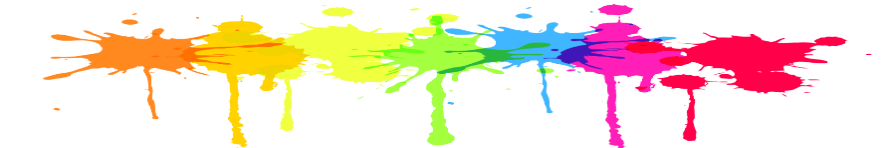 Atividades Remotas/ Não presenciaisProfessora : Adrielle FrançaDisciplina: ArtesTurma :Pré I VespertinoProfessora da turma : LucenirQuinta-Feira 18/06:Tema : cores ;Com a ajuda dos pais assistir o vídeo “ Bom dia todas as cores no YouTube” , após assistir fazer um camaleão no caderno de desenho ou folha! (Caso não for possível desenhar um camaleão, pode desenhar outra coisa);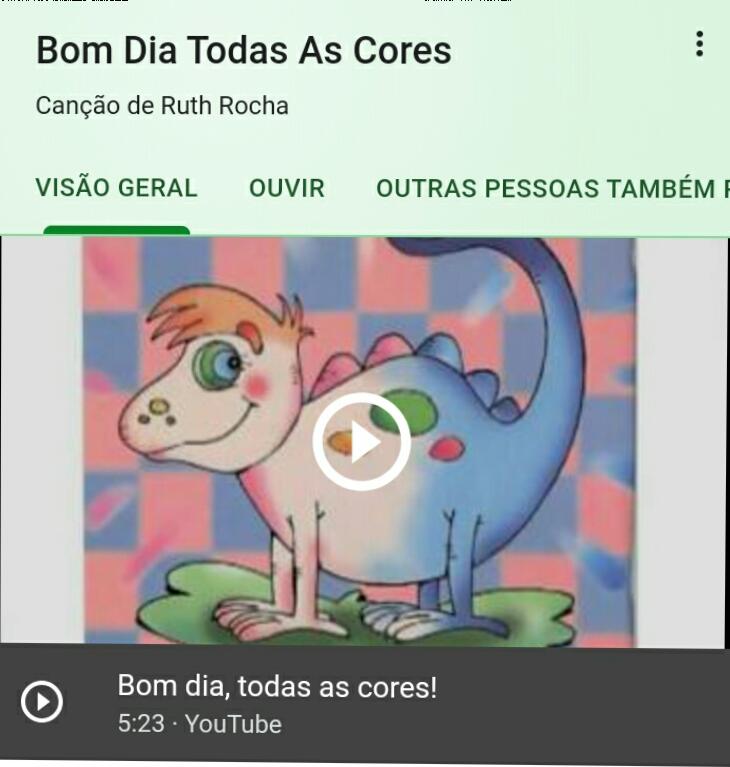 Pintar o desenho com diversas cores de tinta, e se não tiver tinta pode colar pedacinhos de papel colorido de livros ou revistas;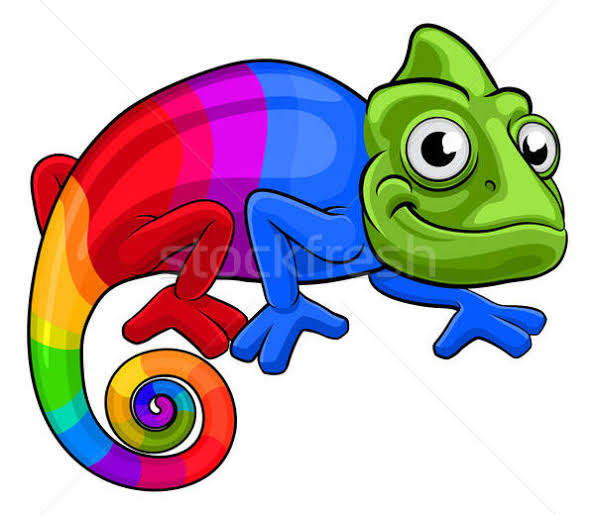 Depois que terminar o desenho iremos observar essa explicação da tabelinha das cores primárias e secundárias e fazer no caderno com lápis de cor!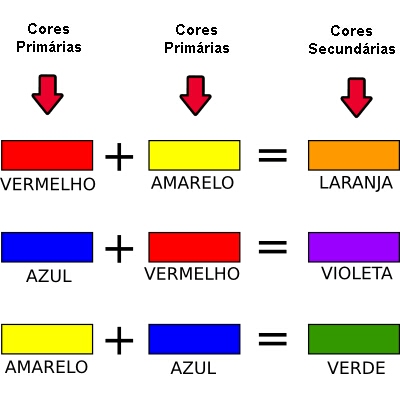 